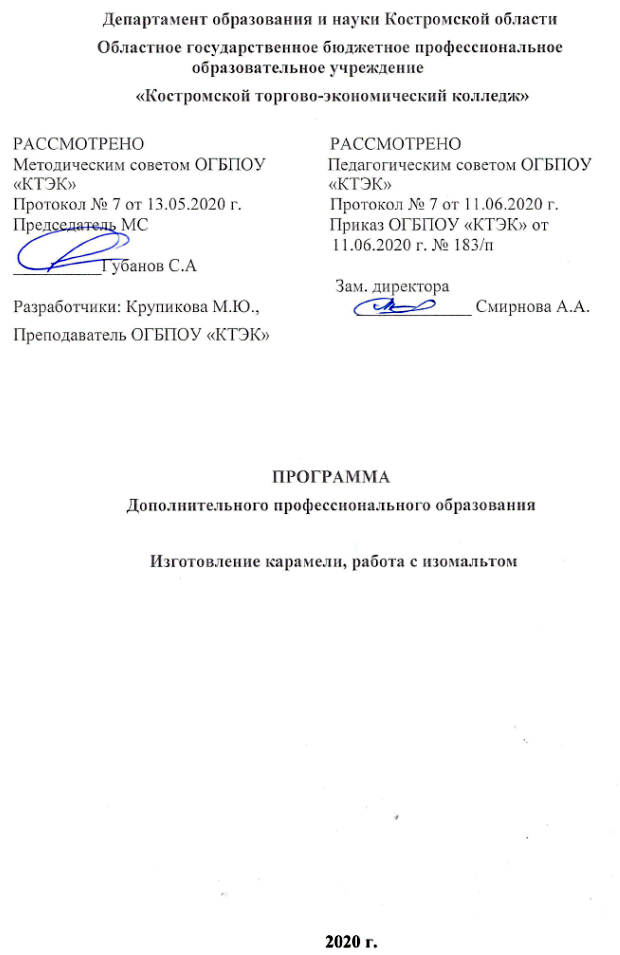 ОПИСАНИЕ ПРОГРАММЫ1. Название модуля: Дополнительная профессиональная программа «Изготовление карамели, работа с изомальтом».        2. Категория слушателей: Лица, имеющие/получающие   высшее и (или) среднее профессиональное образование и относящиеся к следующим должностям и /или группам занятий:3. Цель освоения программы: Совершенствование у слушателей компетенций по приготовлению карамели и работы с изомальтом.4. Форма обучения: Очно-заочная с применением дистанционных образовательных технологий, в объеме 36 час.5. Освоение программы предполагает достижение уровня квалификации в соответствии со стандартом WSR (WorldSkills Russia) 32 Кондитерское дело, утвержденным Союзом «Ворлдскиллс Россия».6. Образовательные результаты: Слушатель, освоивший программу, должен обладать профессиональной компетенцией: - Изготовление образцов из карамели с использованием сахара в техниках литья, тянутой сахарной массы, выдувания, прессования, пастилажа, грильяжа. 7. Результаты обучения:В результате освоения программы слушатель должен приобрести знания и умения, необходимые для качественного изменения перечисленной выше профессиональной компетенции. Слушатель должензнать:материалы, инструменты и техники, которые могут применятьсяпри изготовлении демонстрационных образцов;вопросы техники безопасности при работе с сахаром и специализированным оборудованием; влияние окружающей обстановки (воздействие тепла, света, воздействие влажности) на демонстрационные образцы; технику литья, тянутой сахарной массы, выдувания, прессования, пастилажа, грильяжа;уметь:создавать оформление, отражающее индивидуальный стиль или ассоциирующееся с ним, а также создавать впечатление изящного внешнего вида за счет чистоты форм и отделки;создавать образцы, свидетельствующие о художественном вкусе и новаторском мышлении с учетом пожеланий клиента и ограничений в связи с местом проведения мероприятия или окружающей обстановкой;изготавливать образцы с использованием сахара в техниках литья, тянутой сахарной массы, выдувания, прессования, пастилажа, грильяжа и т. д.;окрашивать сахарные изделия;использовать специализированные инструменты для работы с сахаром с минимальным использованием готовых форм;хранить сахарные изделия так, чтобы обеспечить максимальный срок хранения и качество; иметь (практический опыт):варки карамели из различных видов сырья, в том числе изомальта; приготовления карамели литой, тянутой, выдувной, прессованной, а также пастилажа и грильяжа; изготовления сахарных украшений для оформления кондитерских изделий и сервировки; представлять сахарные изделия при сервировке или для продажи.Учебный планКалендарный учебный график10. Организационно–педагогические условия10.1 Материально-технические условия реализации программы10.2. Кадровые ресурсы10.3. Учебно-методическое обеспечение программыОсновные источники:1). Бурчакова И.Ю., Ермилова С.В. // Организация и ведение процессов приготовления, оформления и подготовка к реализации хлебобулочных, мучных кондитерских изделий сложного ассортимента / И.Ю. Бурчакова, С.В. Ермилова. – М.: Издательский центр «Академия», 2017. – 384 с.2). Минифай Б.У. // Шоколад, конфеты, карамель и другие кондитерские изделия / Б.У. Минифай. СПб.: Профессия, 2018. – 816 с.Электронные ресурсы:chrome-extension://mhjfbmdgcfjbbpaeojofohoefgiehjai/index.html https://yandex.ru/efir?stream_id=4f03785e469e8caa8f4b62f93c772291&from_block=logo_partner_playerhttps://kalinka-spark.livejournal.com/619426.html11. Оценка качества освоения программы11.1 Формы текущего контроля успеваемости и промежуточной аттестации по программе: 11.2 Примеры оценочных материалов для разделов учебного модуля:Обучающийся должен изготовить за 4 часа композицию из сахарных цветов и лент.11.3 Критерии и шкала оценки для промежуточной аттестации по программе:Слушатель считается успешно прошедшим итоговую аттестацию по дополнительной профессиональной программе «Изготовление карамели, работа с изомальтом при получении не менее 6 баллов за выполненную работу».Наименование документаКодНаименование базовой группы, должности (профессии)ОКЗ12901КондитерОКЗ7512Пекари, кондитеры и изготовители конфетОКЗ5120Повар№ п/пНаименование разделаВсего, часАудиторныезанятияАудиторныезанятияДистанционныезанятияДистанционныезанятияСРС, час.Промежу-точнаяаттестация, час № п/пНаименование разделаВсего, часиз нихиз нихиз нихиз нихСРС, час.Промежу-точнаяаттестация, час № п/пНаименование разделаВсего, частеоретические занятия (лекции)Лабораторно-практические  занятия  теоретические занятия (лекции)практические  занятия  СРС, час.Промежу-точнаяаттестация, час 1234567891.Технология приготовления карамели 32212612-Промежуточная аттестация по программеПромежуточная аттестация по программе4-----зачетВсего:Всего:36Наименование разделов (дисциплин, практик, стажировок, иных видов учебной деятельности) Объем  нагрузки, ч.Учебные неделиУчебные неделиУчебные неделиУчебные неделиУчебные неделиУчебные неделиУчебные неделиУчебные неделиНаименование разделов (дисциплин, практик, стажировок, иных видов учебной деятельности) Объем  нагрузки, ч.12341 раздел3212128Промежуточная аттестация44Вид ресурсаХарактеристика ресурса и количествоАудиторияОборудована компьютером, проектором и экраном, учебные столы и стульяУчебный кондитерский цехСтолы производственные, плиты электрические, лампа для карамели, помпа, вентилятор, аэрографПрограммное обеспечение для реализации программы на основе дистанционных образовательных технологий или в рамках смешанного обученияДистанционное обучение в системе MOODLEКанцелярские товарыБумага для принтера, ручки шариковыеИнвентарь, инструменты, приспособленияФормы и молды силиконовые, жгуты, перчатки, коврик силиконовый, ножницы, горелкаВид ресурсаХарактеристика ресурса и количествоРуководитель проекта/кураторРуководитель ресурсного центраРазработчик контентаПреподаватель, методистЛектор Преподаватель, мастер производственного обученияМодераторПреподавательТьютор ПреподавательНаименование разделов учебного плана Технология и/или метод(ы) проведения оценочного мероприятия Шкала оценки (баллы, «зачтено» / «не зачтено»)Размещение оценочных материалов 1. Технология приготовления карамелизачет«зачтено» / «не зачтено»ТА, ВРПромежуточная аттестация по программе зачет   «зачтено» / «не зачтено»ВРКритерии оцениванияБаллРабота в соответствии с требованиями ТБ и ОТ 1Работа в соответствии с требованиями гигиены и санитарии1Технологический процесс приготовления2Гладкость поверхности/ окрашивание изделия2Техника формовки (не менее 2 техник)2Общее впечатление 2ИТОГО:10